Titan Primary SchoolSupply Teacher HandbookWe appreciate the work that supply staff do to help our pupils make excellent progress. So, thank you for all your efforts today!Please remember to return this booklet to the office at the end of the school day.SafeguardingReport every safeguarding concern to the DSL or a deputy. DSL: Mrs Iona Sigsworth, Deputy Head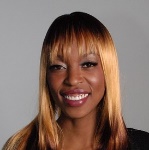 I teach Y1 on Mon & Tues. On other days, my office is next to the school office.Deputy DSL: Mrs Ellie Barker, Pastoral Lead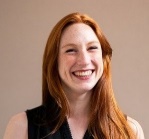 I am based in the Hub (just off the main hall).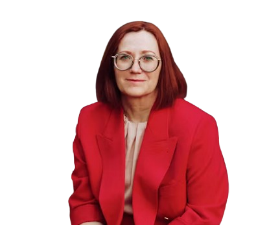 Deputy DSL: Mrs Sarah ThompsonMy office is opposite the school officeIf you cannot find one of these people, come to the school office and ask them for help to locate the DSL, deputy or a member of SLT. Never do nothing. Never leave without having acted.School dayLog insLaptop: 		Supply23Password:	Tpa23T!Dojo username: 	Supply23Password:	Tpa23T!Register (SIMS): 	Supply23Password:	TpaSupply1!At the start of the day, end of playtime and end of lunchUFS – Y4 line up on the yard. The class teacher needs to go and collect them.Y5 – Y6 walk sensibly into school themselves.At home timeY5 and Y6 can be dismissed from the classroom.For other year groups, the teacher must take pupils to the playground and ensure that they are collected by a familiar adult. If a class only has supply staff in, send a note to the office so that we can arrange for a member of our regular team to support this.Any children who are not collected must be taken to the school office.Behaviour ManagementWe use Dojos: 1 dojo is for something good and 2 for something amazing. There is no limit to how often you can award dojos.Whilst we want you to use positive management of behaviour, if you do need to apply consequences, these are displayed in every classroom.If a child arrives from another class (because they have the ‘reset’ consequence), they will do their work in your room for 15 minutes. After 15 minutes, send them back to their class.Titan’s Six Golden rulesWe are kind and gentleWe are honestWe are helpfulWe work hardWe listenWe look after property and the environmentMarkingPupils mark in purple pen.Adults mark in green pen.Please mark all work before leaving for the day.Please leave the classroom tidy at the end of the dayThe best supply staff are popular with our cleaners as well as the pupils and classroom staff!Birthdays & AllergiesSometimes children bring in sweets to share on their birthday. If this happens, please send the birthday child to the office with the sweets, we’ll check what they are and write a note to let you know if there are any issues re allergies or diabetes.FireThe fire alarm is a continuous bell. Children should be taken to line up at the assembly point in the top playground (look for the green signs). Evacuation routes are displayed just inside each classroom door – check yours at the start of the day.Invacuation Procedure (Lockdown)The invacuation alarm is repeated blasts of the school bell.Sit pupils under tables, away from doors and windows.Put furniture against the door.Draw blinds and close windows.Turn off lights.Keep silent.Map with Year Groups marked(One Y5 and one Y6 class are in the mobiles accessed via the Y5/6 exit).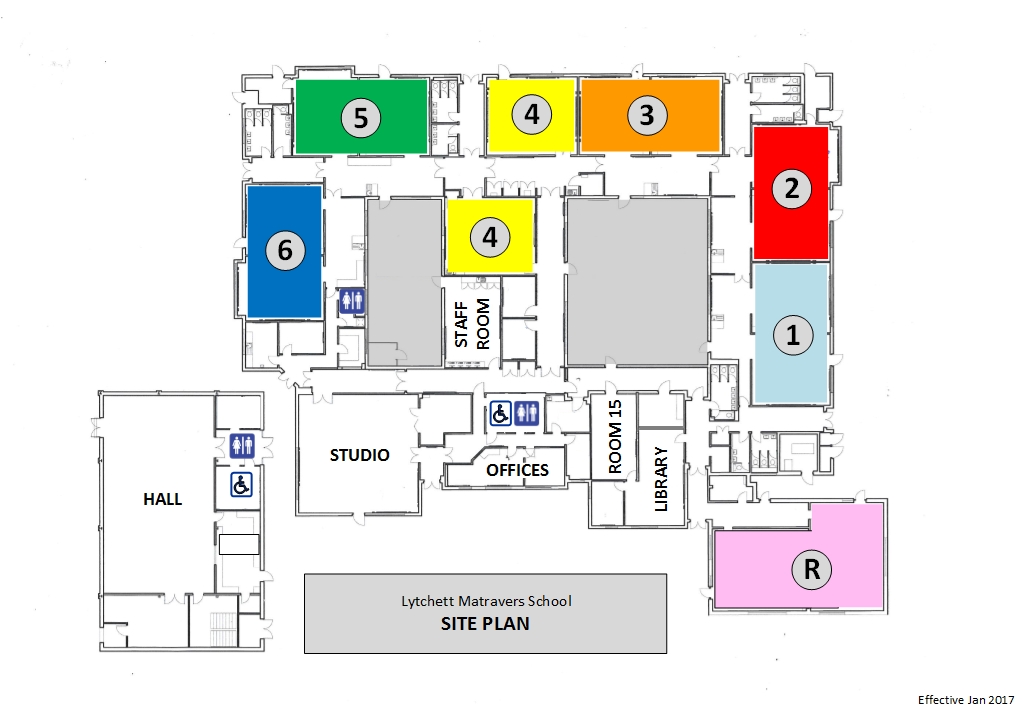 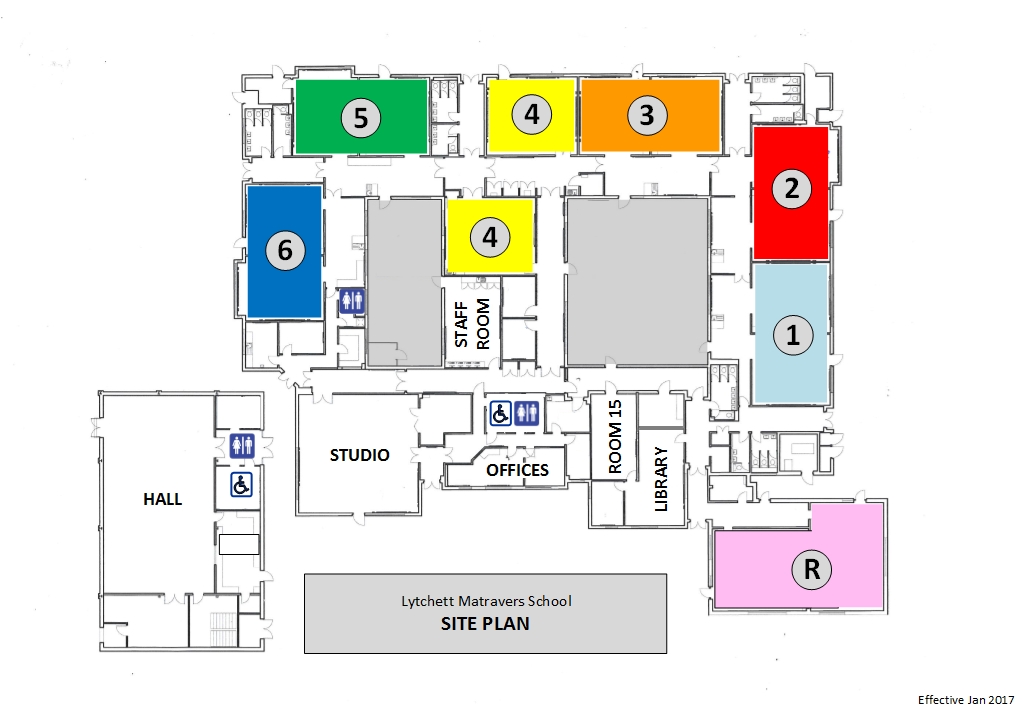 Staff TeamSenior Leadership TeamHeadteacher: Mrs Sarah ThompsonDeputy Head: Miss Iona Sigsworth Assistant Head: Mr David PeelSENCO: Mrs Jennifer HallTeachersUFS: Miss Priya SinghY1: Mrs Rebecca Todd (M/T/W)Y1: Miss Charlotte Hughes (Th/Fr)Y2: Mr James WilsonY3: Miss Leila MasonY4: Mrs Emma ClarkY4: Mr Adam EvansY5: Miss Olivia HarrisY5: Mr Kwame FernandezY6: Mrs Fatima AliY6: Miss Lauren ScottSupport staffUFS: Mrs Karen JohnsonUFS: Miss Jessica LeeKS1: Mrs Amanda Robinson (HLTA)KS1: Mrs Irene Wood KS1: Mrs Lisa PatelY3/4: Mr Irfan Hussein (HLTA)Y3/4: Miss Megan WrightY3/4: Miss Amina HusseinY5/6: Mr Adam HarrisonY5/6: Miss Chloe WoodY5/6: Miss Lucy BrownY5/6: Mrs Emily SedgewickPastoral Lead: Mrs Ellie BarkerOffice & PremisesOffice Manager: Mrs Michelle Wilson Admin Officer: Mrs Michelle BrownCaretaker: Mr Richard ThompsonUFS, Y1 and Y2UFS, Y1 and Y2Y3 – Y6Y3 – Y68.45Collect children from yard8.45Doors open.10.30 - 10.45Playtime10.45 - 11.00Playtime11.50 - 12.50Lunch12.00 - 1.00Lunch2.00 – 2.15Playtime3.25Home time3.25Home time